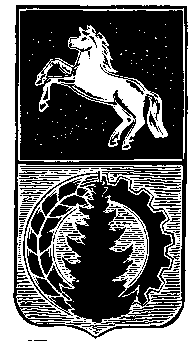 АДМИНИСТРАЦИЯ АСИНОВСКОГО РАЙОНАПОСТАНОВЛЕНИЕ26.01.2022										№ 066-ПС22г.АсиноОб  установлении расходных обязательствВ соответствии с  Законом Томской области от 29 декабря 2021 года № 136-ОЗ «Об областном бюджете на 2022 год и плановый период 2023 и 2024 годов», Законом Томской области от 13 декабря 2006 года № 314-ОЗ «О предоставлении субсидий местным бюджетам на обеспечение условий для развития физической культуры и массового спорта»,  постановлением Администрации Томской области от 25.12.2019 № 489а «О правилах формирования, предоставления и распределения субсидий из областного бюджета местным бюджетам в Томской области и порядке определения и установления предельного уровня софинансирования Томской областью (в процентах) объёма расходного обязательства муниципального образования Томской области»ПОСТАНОВЛЯЮ:1. Установить расходные обязательства муниципального образования «Асиновский район» на обеспечение условий для развития физической культуры и массового спорта    в размере 3 995 000 (Три миллиона девятьсот девяносто пять тысяч) рублей.2. Расходные обязательства, указанные в пункте 1 настоящего постановления, исполняются за счет и в пределах средств, предоставляемых из бюджета Томской области на соответствующие цели.3. Уполномоченным органом по исполнению расходных обязательств назначить Управление культуры, спорта и молодежи администрации Асиновского района.4. Управлению культуры, спорта и молодежи администрации Асиновского района (Ефименко С.В.)  осуществлять контроль за целевым использованием бюджетных средств получателем субсидии. 5. Настоящее постановление вступает в силу с даты его подписания.6. Контроль за исполнением настоящего постановления возложить на заместителя Главы администрации Асиновского района по социальным вопросам. Глава Асиновского района                                                                       Н.А. ДанильчукЛИСТ СОГЛАСОВАНИЯ к проекту постановления  «Об  установлении расходного обязательства »Проект подготовлен Кудряшовым Е.Г.Ф.И.О. должностьВизаДата поступленияДата согласованияПримечаниеБулыгина О.В. зам. Главы администрации Асиновского района по социальным вопросамИвасенко Е.В. начальник юридического отдела администрации Асиновского районаСелина Е.А. начальник Управления финансов администрации Асиновского районаЕфименко С.В. начальник Управления культуры администрации Асиновского района